Краевой конкурс семейных фотографий «Вокруг света за одно лето»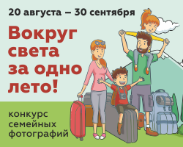 На портале электронных дневников(web2edu.ru) с 20 августа 
по 30 сентября 2018 г. проводится Краевой конкурс семейных фотографий «Вокруг света за одно лето».Целью конкурса является пропаганда и популяризация у молодежи семейных традиций, привлечение внимания к традициям семьи как важнейшим слагаемым нравственного, духовного, социального благополучия личности.Участниками конкурса могут быть учащиеся школ Пермского края и их родители (законные представители), учителя, вступившие в сообщество «Краевой фотоконкурс «Вокруг света за одно лето» на портале и разместившие до 17 августа 2018 г.фотографию и стих.Победители будут определены путем открытого голосования!